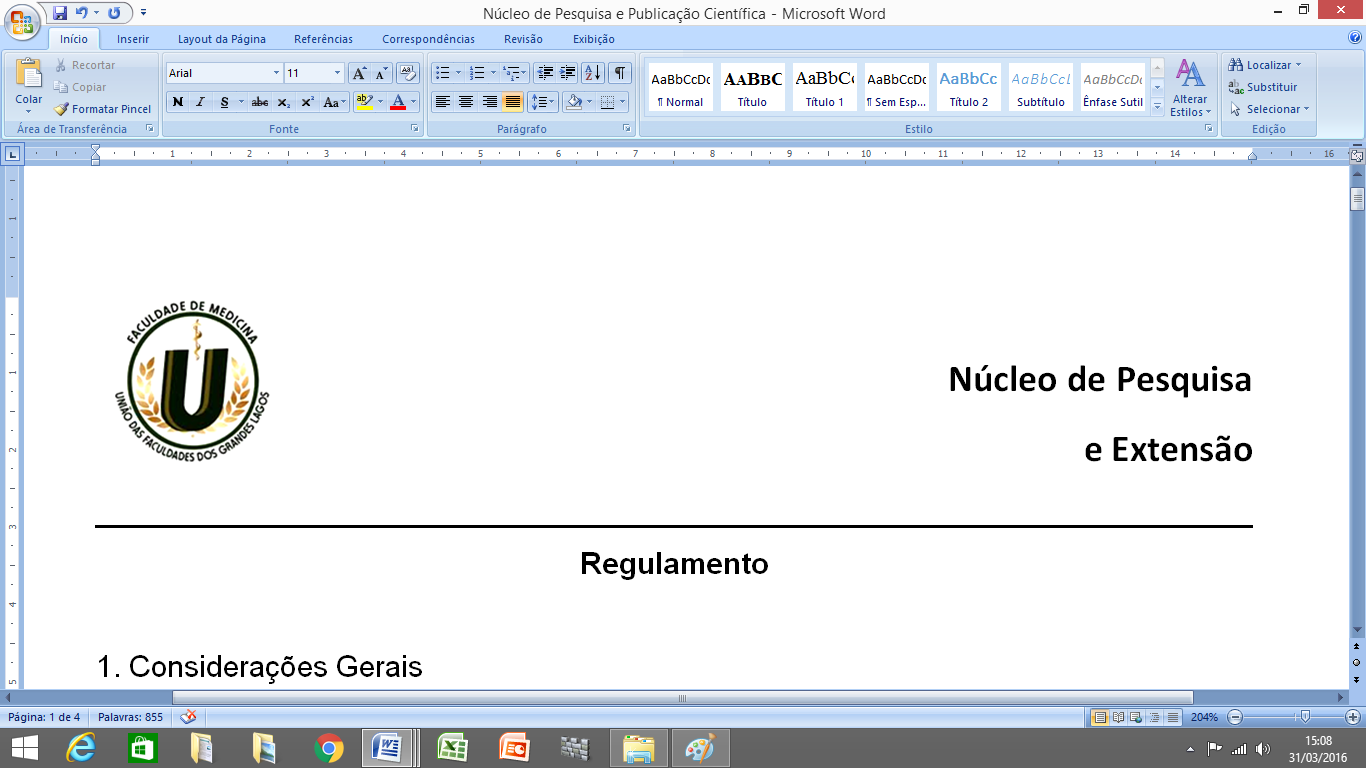 Formulário 02/2016: Inscrição para Orientação de Pesquisa Científica_________________________Assinatura do DocenteDocente:Disciplina:Titulação:  Área Temática de Pesquisa:Linhas de Pesquisa Propostas: 1.2.3.Publicações nos últimos 05 anos: Disponibilidade de Horário:Data de entrega:Protocolo: